冠動脈CT検査依頼票　（診療情報提供書）年　　　月　　　日本依頼票へ記入いただき、高知医療センター地域医療連携室へFAX送信してください。予約日時が決まりましたら、予約票をFAX送信いたしますので患者さんにお渡しください。また、本依頼票は診療情報提供書にもなりますので、郵送又は当日ご持参ください。高知医療センター地域医療連携室　FAX　088-837-6701連絡先：高知医療センター地域医療連携室電話：088-837-6700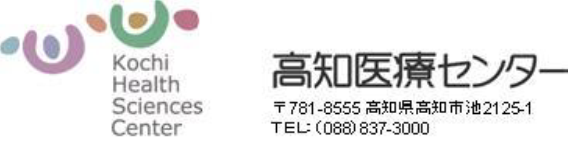 FAX：088-837-6701フリガナ患者氏名（旧姓：　　　　　）性　別男　・　女生年月日　　　　　年　　　　月　　　　日（　　　才）住　所〒高知医療センター受診歴無 ・ 有　（ID：　　　　　　　　　　　　）電話番号　　　　　（　　　　　）紹介元医療機関　（所在地・名称）　医師名印検査日時　　　　年　　　月　　　日（　　）　　午後　　　　時　　　分検査目的病名経過既往歴クレアチニン値（3か月以内の数値を記載してください。）　クレアチニン値（3か月以内の数値を記載してください。）　（　　　　年　　　月　　日）mg/dlヨードアレルギーヨードアレルギーあり・なし喘息喘息あり・なしビグアナイド系薬剤の内服（検査前後48時間の休薬が必要です。）ビグアナイド系薬剤の内服（検査前後48時間の休薬が必要です。）あり・なし